7. 4. 2020.,   UTORAKHRVATSKI JEZIKSa učiteljicom Đurđom danas ste učili što je slikopriča. To je priča ispričana slikama.Pogledaj ove slike. Ispričaj priču prema slikama. Za svaku sliku izgovori rečenicu ili dvije.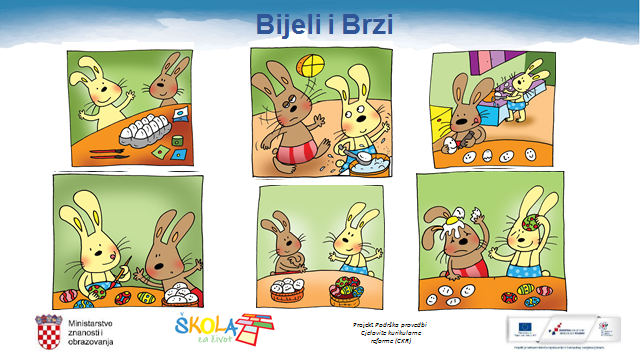 Zatim u pisanku zapiši:SlikopričaBijeli i BrziBijeli je spretan i uredan.Brzi nema strpljenja.Odgovori (usmeno): zašto Bijeli i Brzi pišemo velikim slovom?LIKOVNA KULTURABliži se Uskrs.  Sa svojim obiteljima ćete izrađivati pisanice od pravih jaja.  Nacrtaj svoju pisanicu i ukrasi ju flomasterima. Zadatak možeš napraviti i na drugačiji način i drugačijom tehnikom: ako imaš papira u boji,te škare i ljepilo možeš ju  izrezati i dizajnirati joj različite ukrase.MATEMATIKAI dalje ponavljamo o brojevima do 20, danas pomoću zadataka: zbirka 90. , udžbenik  str. 56. i 57.*Učenici koji idu na dodatnu iz matematike do idućeg utorka imaju zadatak vježbati matematičko razmišljanje uz zadatke u udžbeniku na str. 58. i 59.PRIRODA I DRUŠTVODanas ponavljamo o osobnoj čistoći. Ponovi: nabroji i pokaži dijelove tijela; po čemu su djevojčice i dječaci slični, a po čemu se razlikuju; kako brinemo o osobnoj čistoći?Rješavaj zadatke u radnoj bilježnici na str. 44.  ( još ne rješavamo 45. str.)